Bob JunkeFounder & CEOAdventace® LLC+1 724-443-2383bob.junke@adventace.comWeb & Blog: adventace.com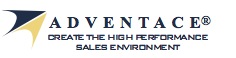 